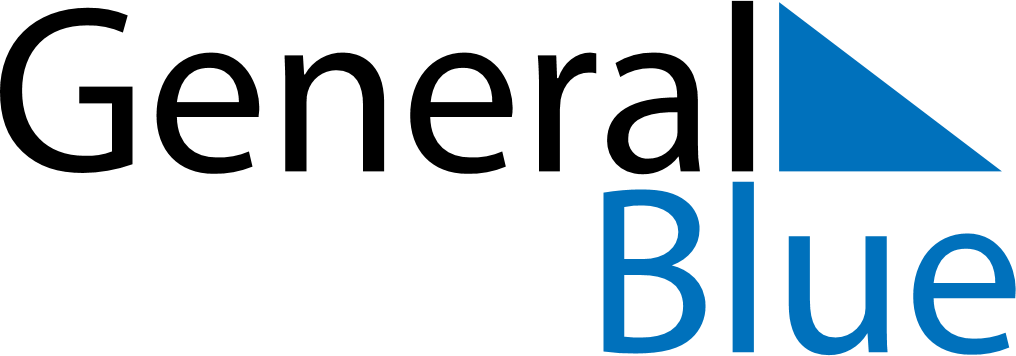 March 2021March 2021March 2021March 2021South KoreaSouth KoreaSouth KoreaMondayTuesdayWednesdayThursdayFridaySaturdaySaturdaySunday12345667Independence Movement Day8910111213131415161718192020212223242526272728293031